Phrase flash cardsDrawing lots Ordering Food in a RestaurantWaiter: Hello, Can I help you?Kitty: Yes. I’d like to have lunch.Waiter: Would you like to have a starter?Kitty: Yes, I’d like to have a bowl of chicken soup, please.Waiter: And what would you like to have for the main course?Kitty: I’ll have cheese burger.Waiter: Would you like anything to drink?Kitty: Yes, I’d like to have a glass of Coke.Waiter (After Kitty having her lunch): Can I bring you anything else?Kitty: No thank you. Could you bring me the bill, please.Waiter: Certainly.(After a moment)Waiter: That’s $34. Kitty: Here you are. Thank you very much.Waiter: You’re welcome. Have a nice day.Kitty: Thank you, same to you.Restaurant picture 1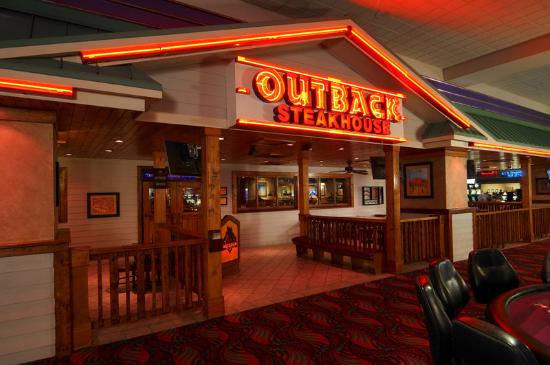 Restaurant picture 2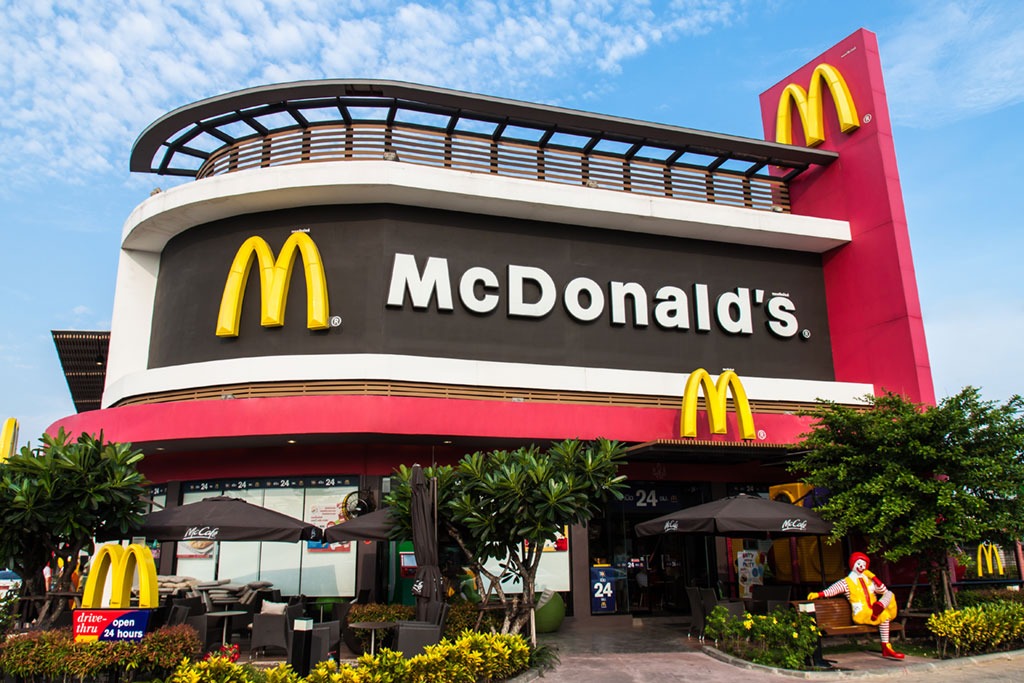 Filling the blanks Ordering Food in a RestaurantWaiter: Hello, Can I help you?Kitty: Yes. ______________ have lunch.Waiter: Would you like to have a _________?Kitty: Yes, _____________ have a bowl of chicken soup, please.Waiter: And what would you like to have for the ______________?Kitty: ____________ cheese burger.Waiter: Would you like anything to ________?Kitty: Yes, _______________ have a glass of Coke.Waiter (After Kitty having her lunch): Can I bring you anything else?Kitty: No thank you. Could you give me the bill, please?Waiter: Certainly.(After a moment)Waiter: That’s $34.Kitty: Here you are. Thank you very much.Waiter: You’re welcome. Have a nice day.Kitty: Thank you, same to you.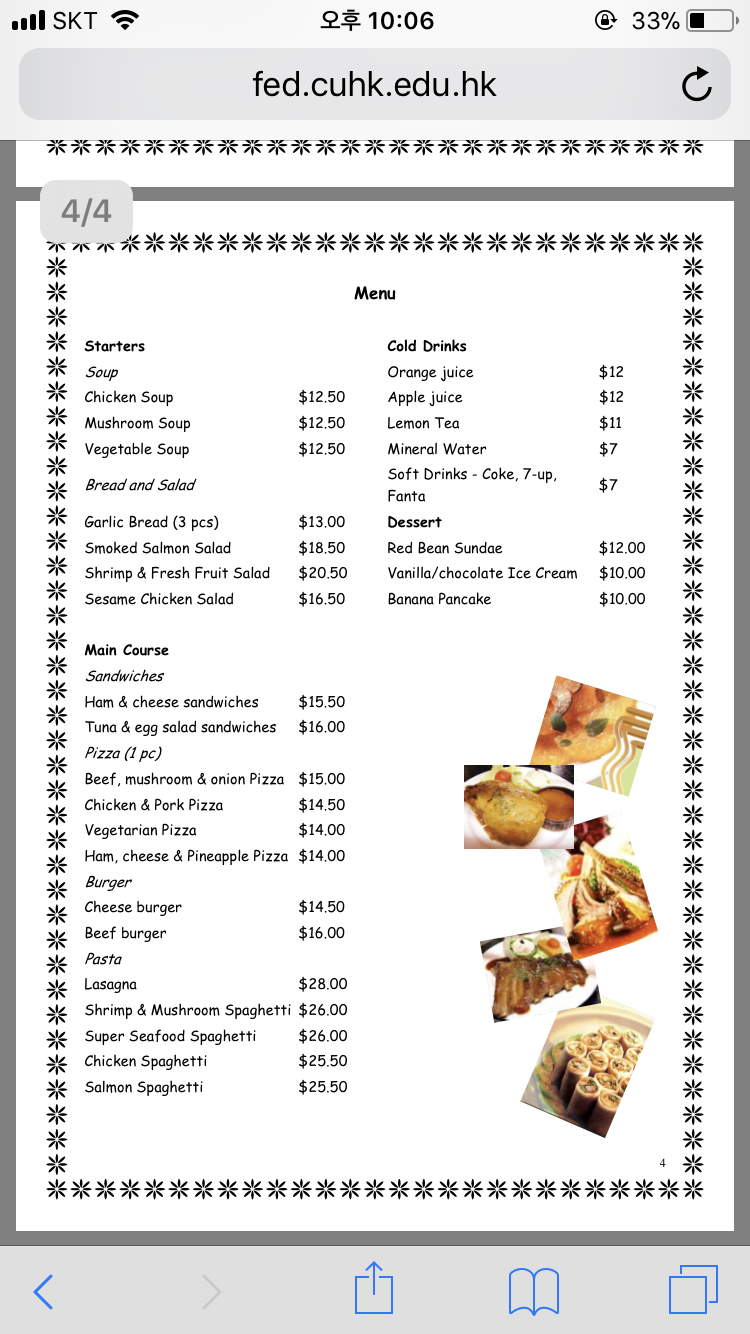 WaiterCustomerWaiterCustomerWaiterCustomer